Mon 4th 	Lent FeriaWe pray for the Royal British LegionTue 5th 	Lent FeriaWe pray for our Lent Group08.30	Morning Prayer09.00	Mums’ Mass13.30	Governors’ Course (Wickford)17.30	Vespers20.00	Lent Group (at The Vicarage)Wed 6th 	Lent FeriaWe pray for the Edward Bear Club08.30	Morning Prayer09.00	CTB United Prayers (at URC)10.30	Edward Bear Club11.15	Funeral Bill Hyam RIP 	(at Chelmsford Crematorium)19.00	Vespers19.30	Stations of the Cross and MassThur 7th 	Lent Feria (Com Ss Perpetua & 	Felicity Mrr) We pray for the Persecuted Church08.30	Morning Prayer12.15 	Mass17.30	Vespers19.00	Full Governing Body Meeting	(at St Mary’s School)Fri 8th 	Lent Feria (Com St John of God)  We pray for those living the religious life07.00	Mass07.30	Morning Prayer09.00	Collective Worship 	(at St Mary’s School)10.30	Funeral Elsie Hammond RIP14.20	Ormiston Rivers Academy Year 9 	Lesson17.00	VespersSat 9th 	Lent FeriaWe pray for Churches Together in Burnham	Fourth Sunday of LentWe pray for our Parish18.00	Vigil MassSun 10th  	08.00	Mass 09.00	Morning Prayer10.00	Sung Mass 17.00	Vespers and Reflection17.30	Confirmation ClassDetails for next week’s pew sheet to Father Mark by Wednesday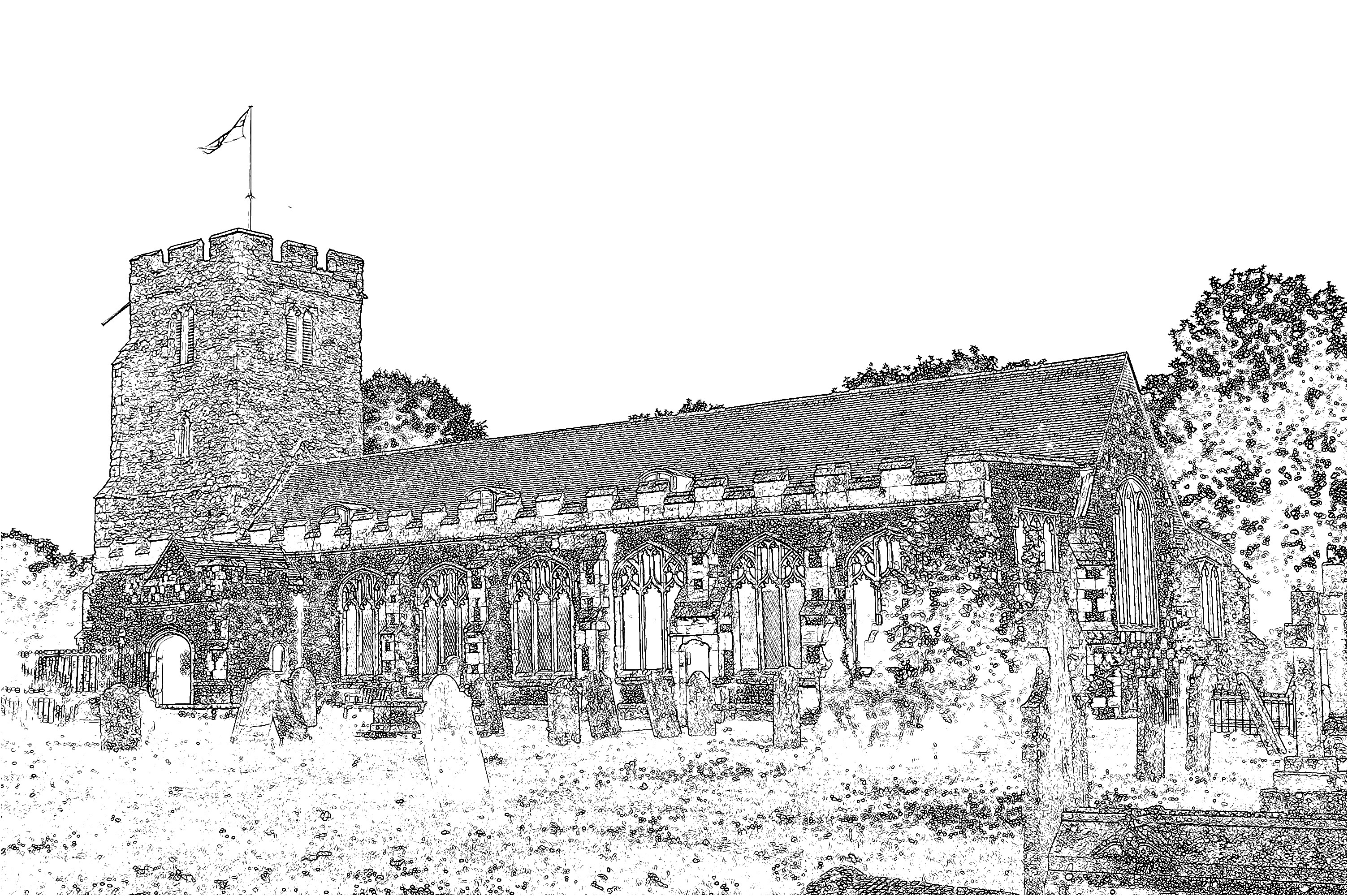 Welcome to our Celebration TodayDuring the Sung Mass, the Sunday School meets in the Ringing Chamber, they gather during the first hymn. Please ask the Sidespersons for directions. The Walsingham room is also available as a crèche room for young people who need a break during the service. At the end of Mass please stay and join us for coffee and refreshments. The green books have the Order of Service in them, while the hymns are found in the bigger green book. The numbers are as follows:Music at the Sung Mass	NEHProcess.		Forty days and forty nights	67Offertory		I heard the voice of Jesus say	376Comm.   		My faith looks up to thee	72Recess. 		Praise to the Holiest	439Mass Setting		WReadings for Sunday 10th March:First Reading: 1 Samuel 1.20-28Psalm: Psalm 127.1-4Second Reading: Colossians 3.12-17Gospel: John 19.25b-27Easter RotasThe lists of readers and helpers required for our keeping of Easter are now available at the back of Church. Please volunteer where you can!Easter LiliesAs is traditional, we will be decorating the Church with lilies on Easter Sunday. If you would like to have a lily in remembrance of a loved one, please complete one of the slips at the back of the Church.  Each lily costs £5 and the money and the slip should be returned to Jeremy by 11.30am on Sunday 17th March, so that the order can be submitted to the florist. As with last year can we ask everyone wishing to order lilies to complete a slip. Any queries please see Jeremy.Electoral RollThis year the Electoral Roll needs to be completely revised, which means that everybody currently on the roll will have to complete a new application form and submit to the Electoral Roll Officer. The roll is open for revision until Sunday 17th March. Application forms are available at the back of the Church.Parish Contacts:Vicar Fr Mark North SSC                       01621 782071                                frmarknorth@btinternet.comChurchwardens - David Boyton             01621 781141                            Jeremy Cousins         01621 786066 Parish Website:        www.stmarysburnham.co.uk  and 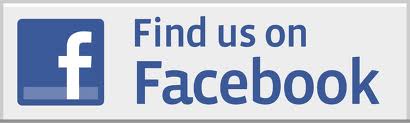 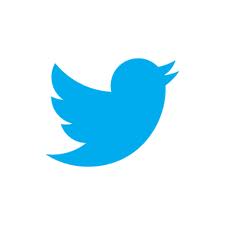 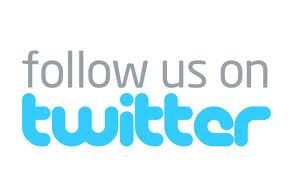 